INDEX(Names are those of Hollimans and associated families)1784 North Carolina - p - 2-31790 Hollimans p - 41800 South Carolina, Darlington and Barnwell districts - 101800 Anson Co. and Mecklenberg Co., NC and Lancaster, SC - 111810 Anson and Mecklenberg Counties, NC and Lancaster, SC - 111830 Anson Co., NC - 131830 Fayette Co, AL - 141840 Fayette Co., AL - 151850 Fayette Co., AL - 16, 171830 Georgia counties with Hollimans including 1790s - 191820 North Carolina census of Hollimans - 181830 North Carolina census - 121820 South Carolina census - 181830 South Carolina census - 18General Census p - 5Hollimans - 7-9Isle of Wight, VA - p - 6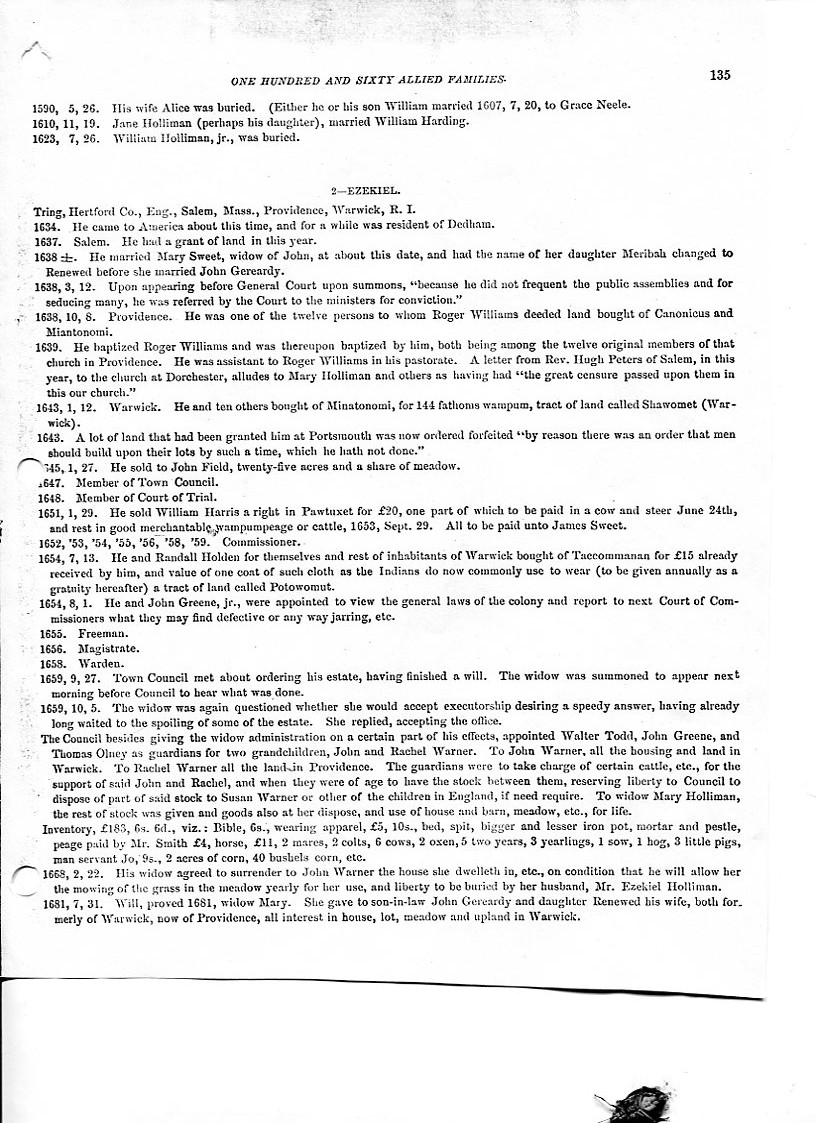 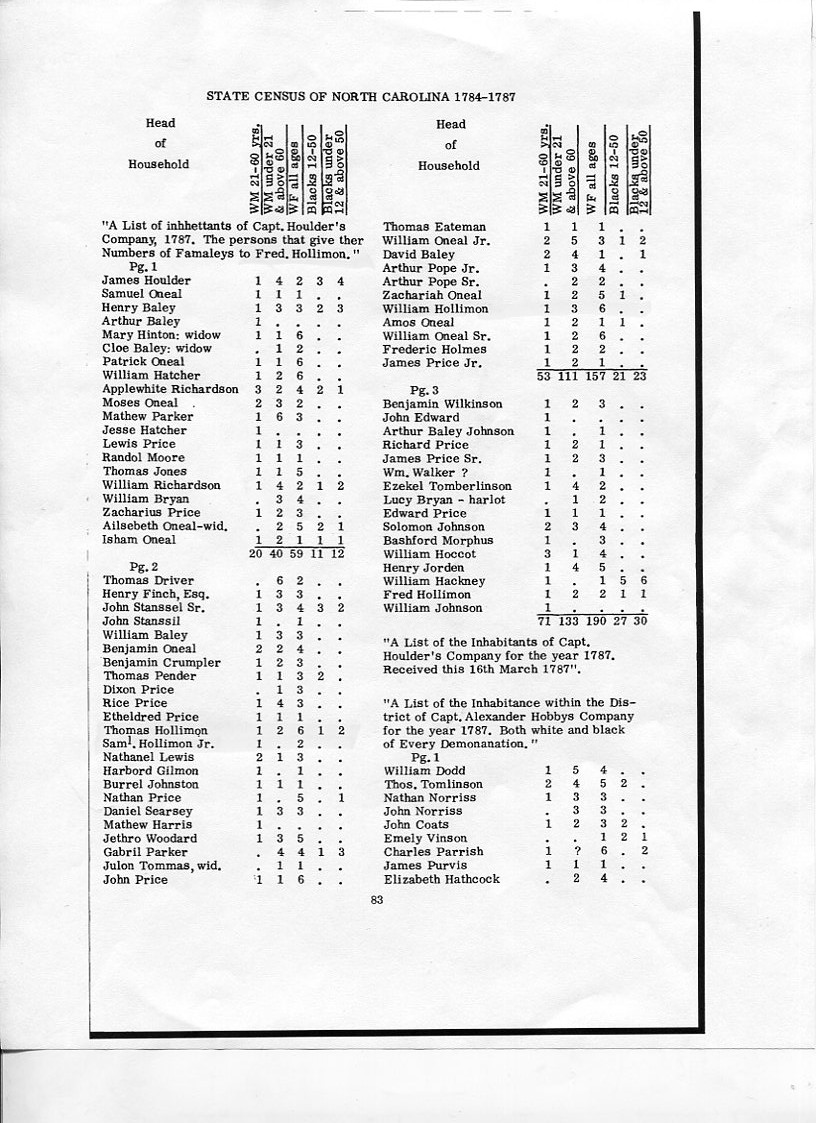 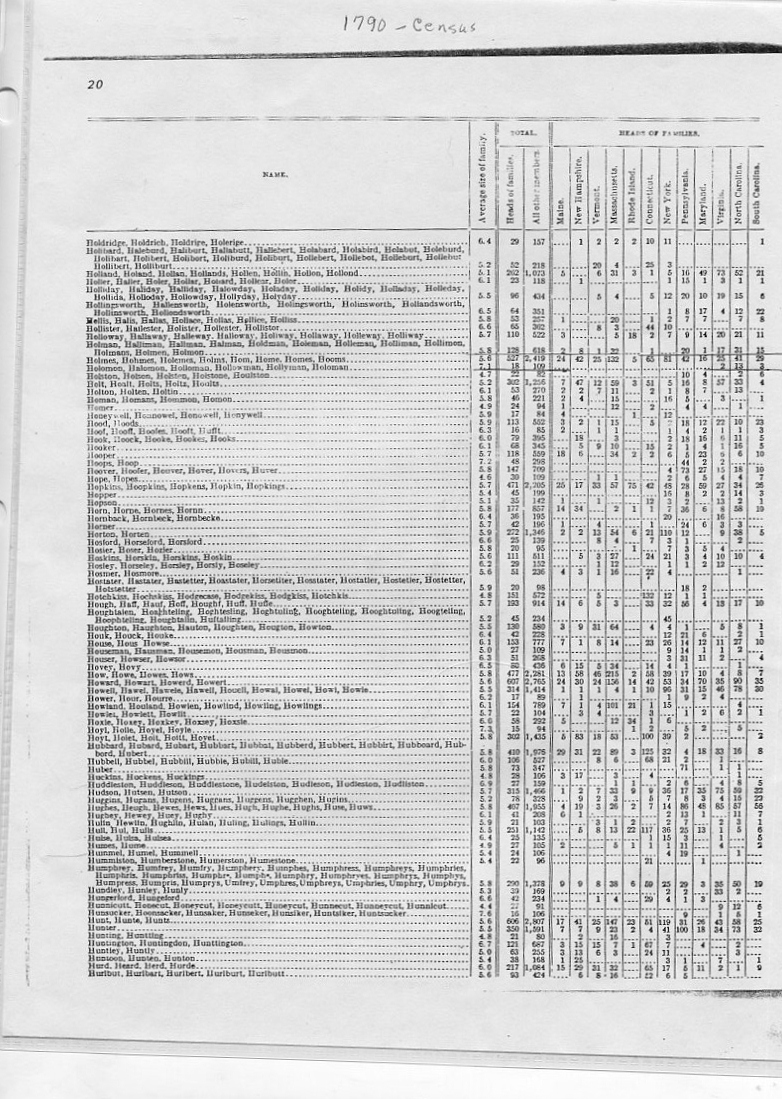 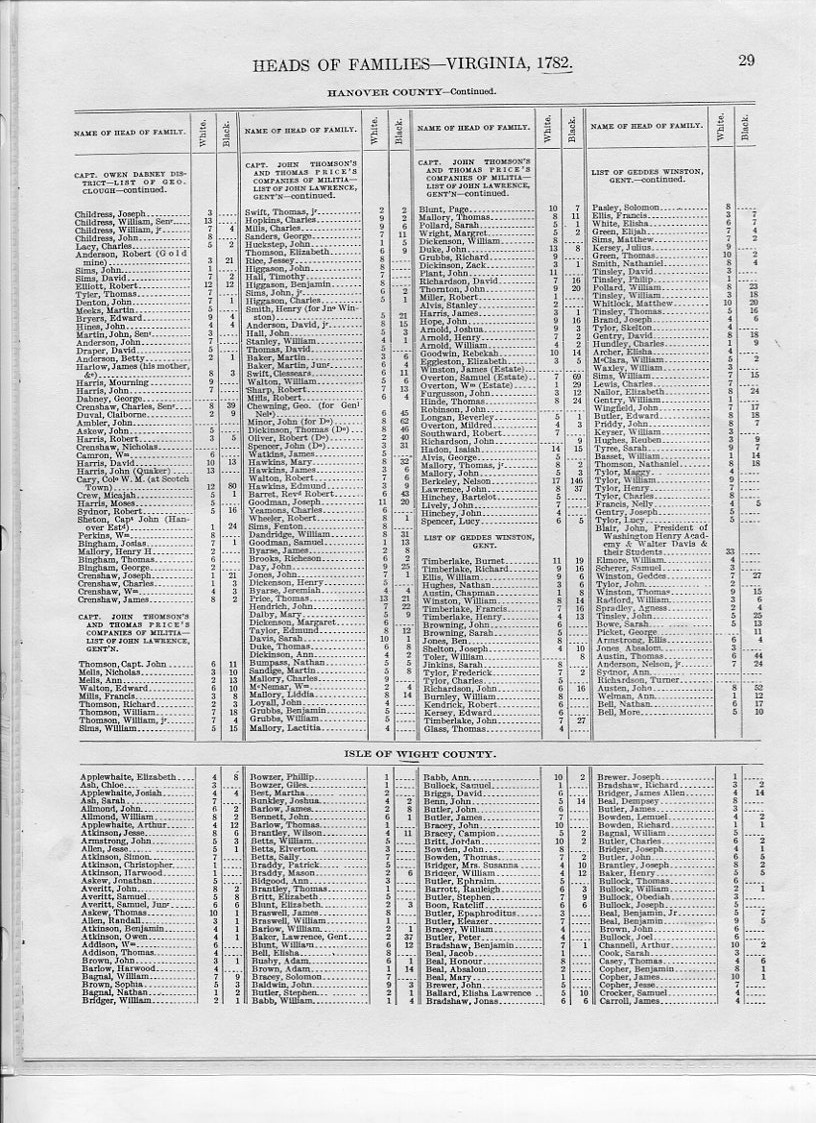 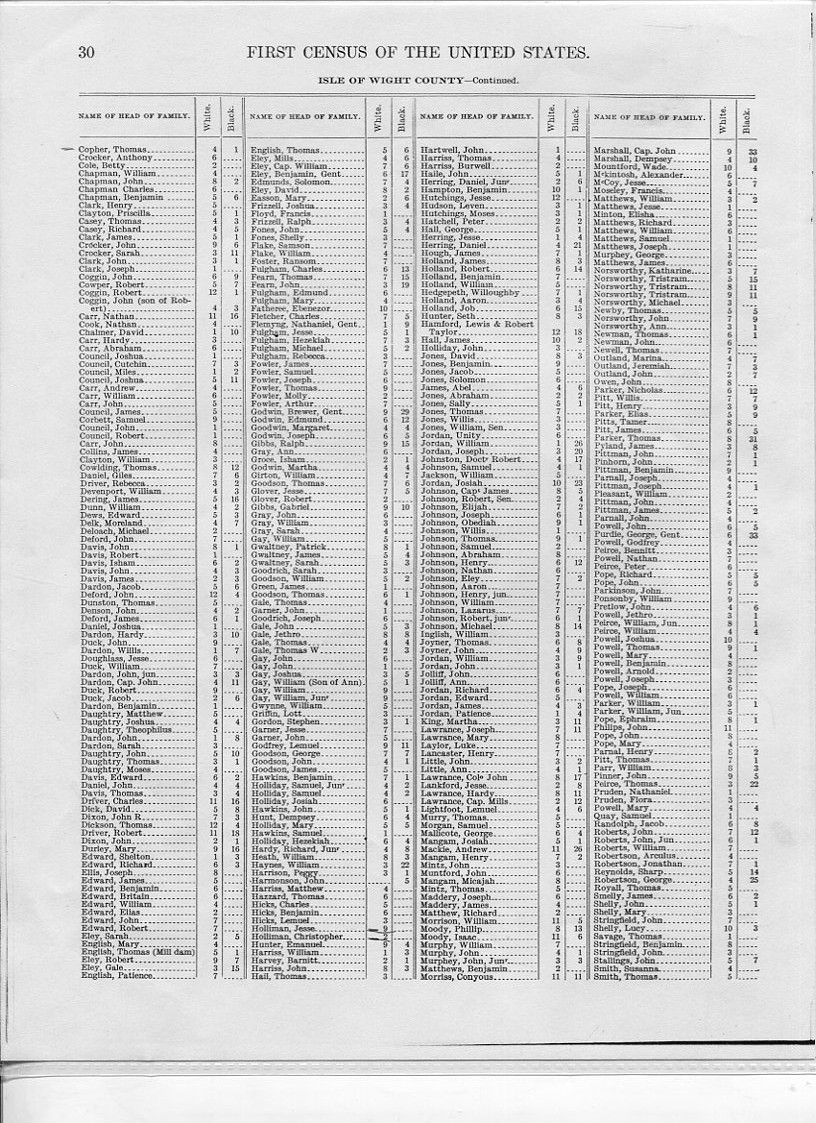 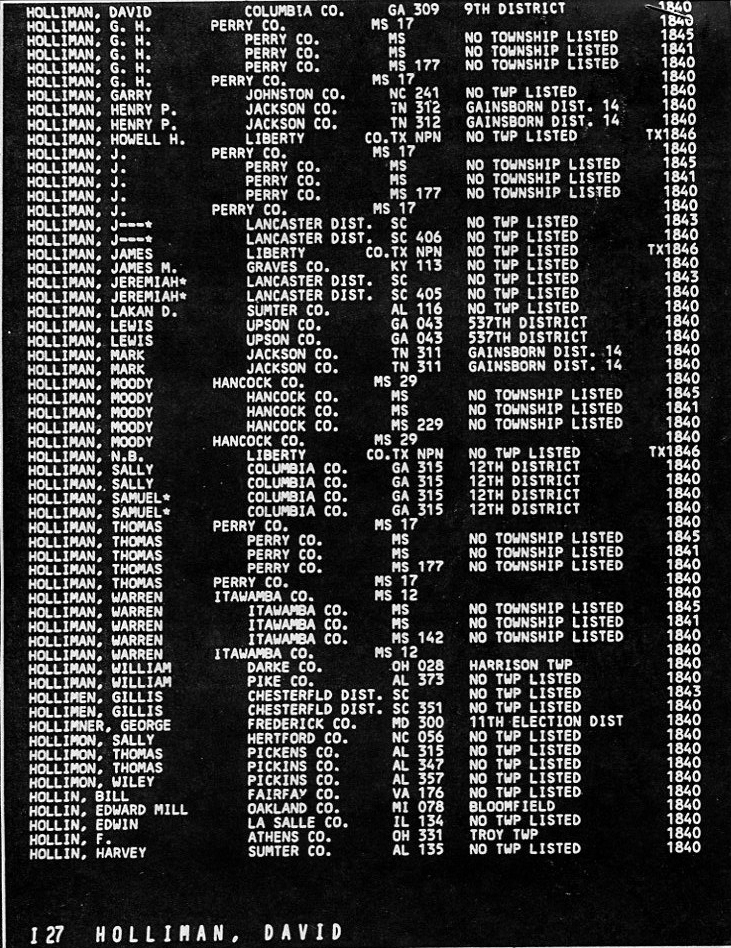 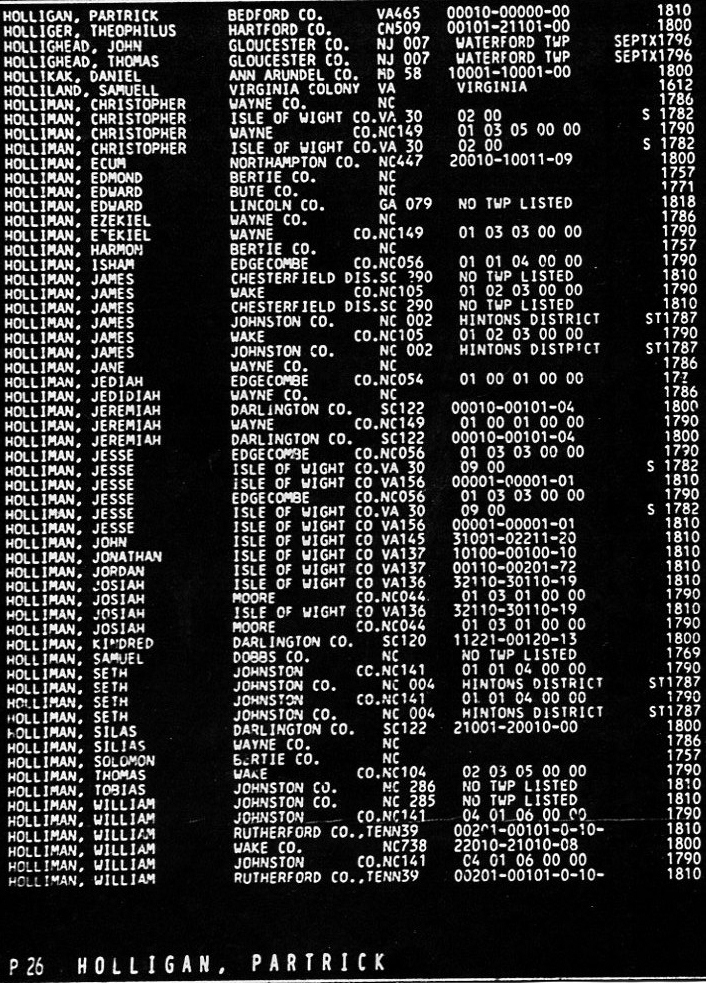 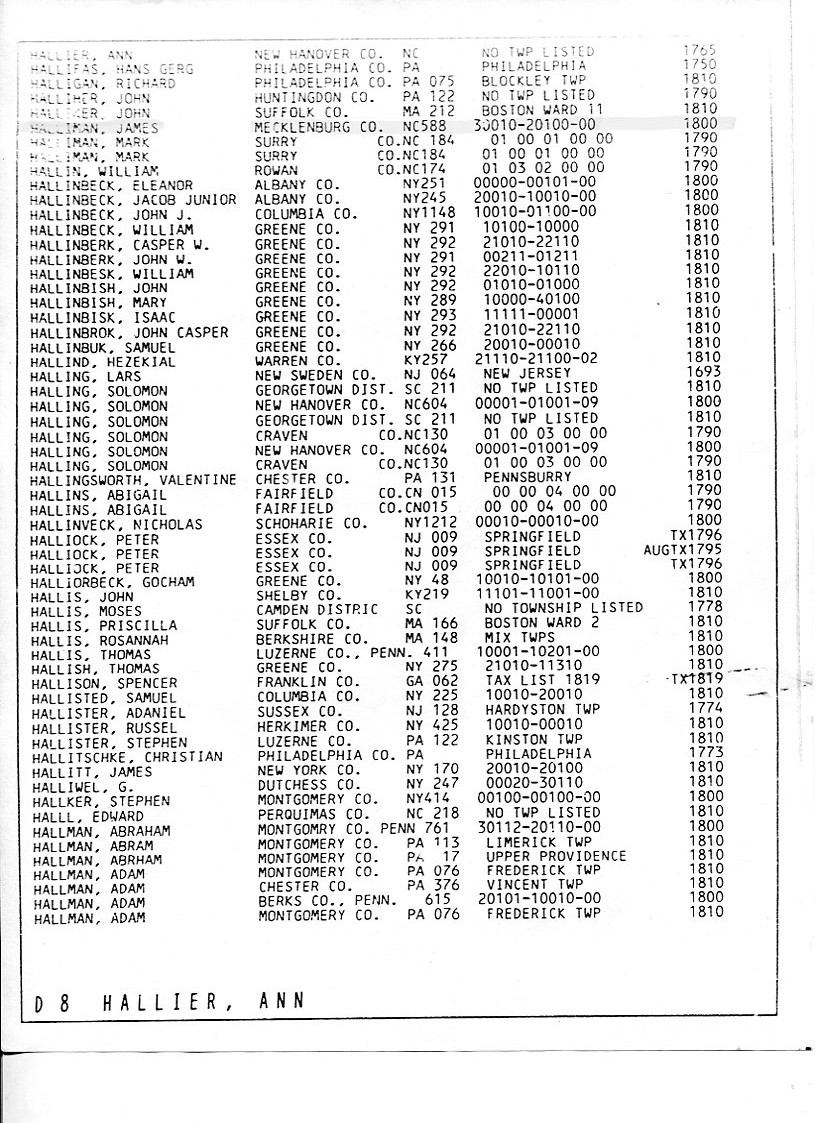 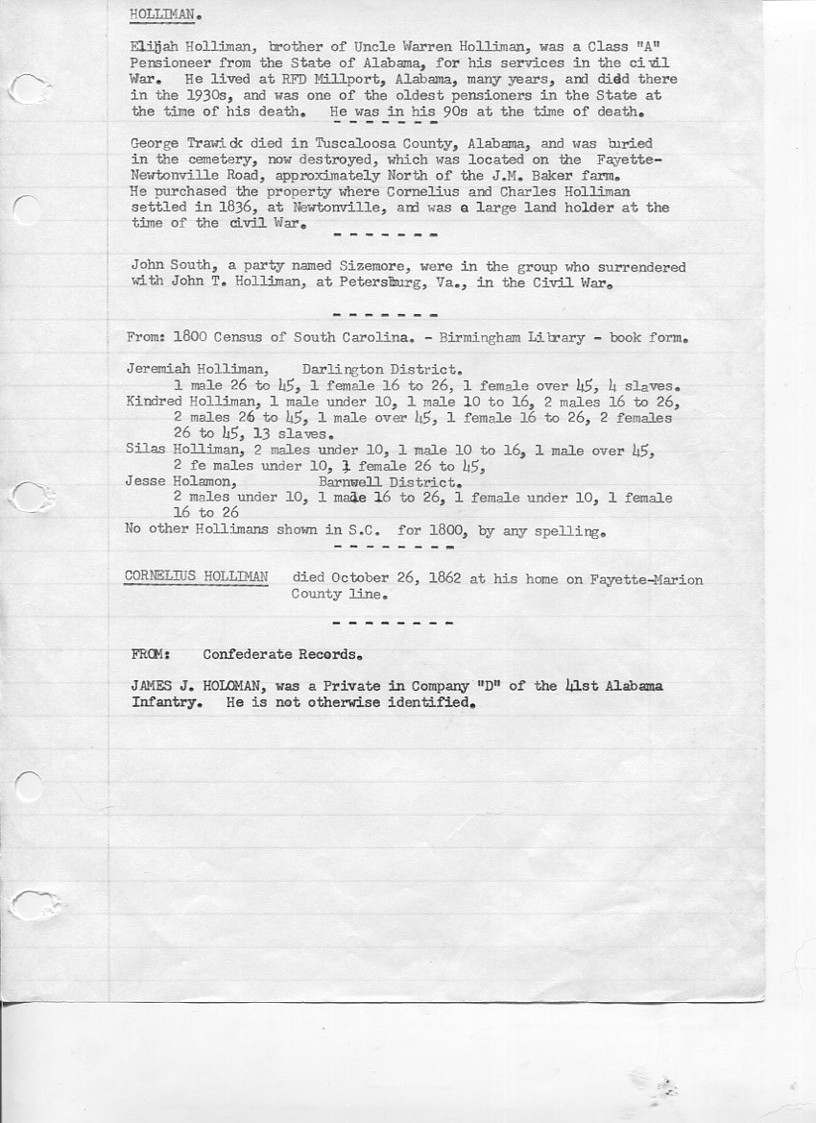 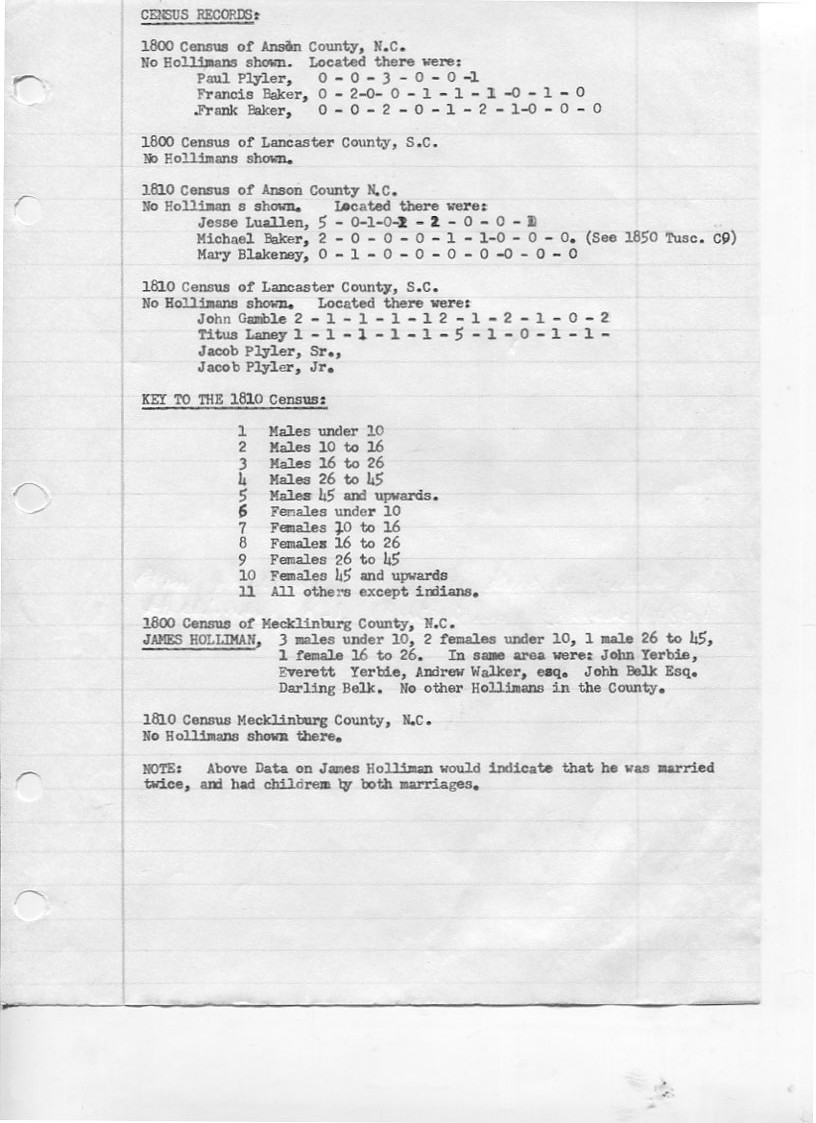 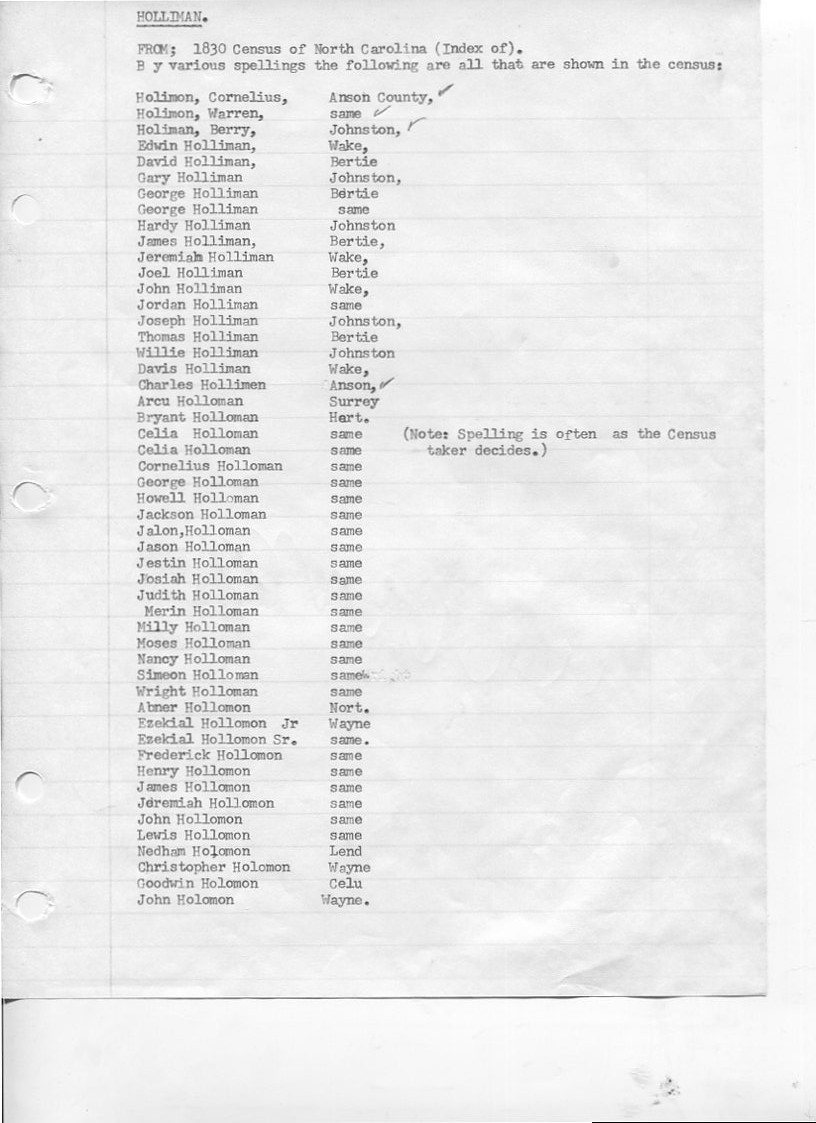 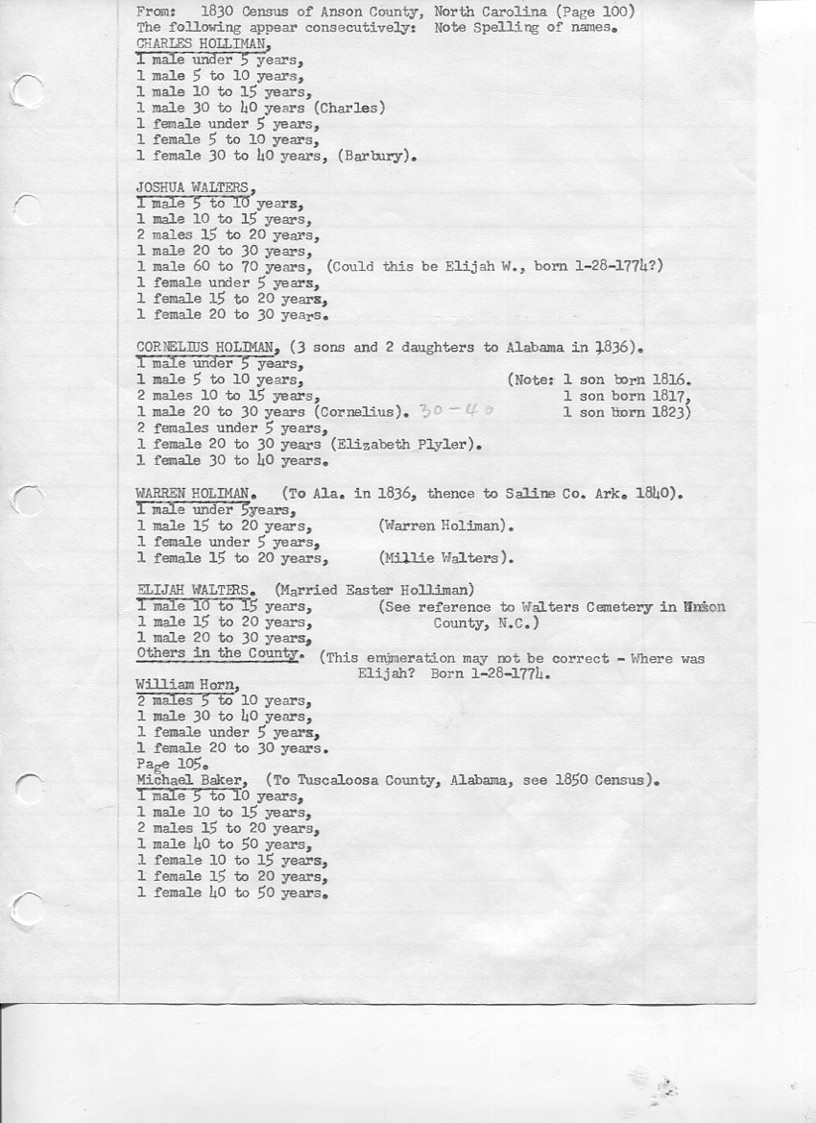 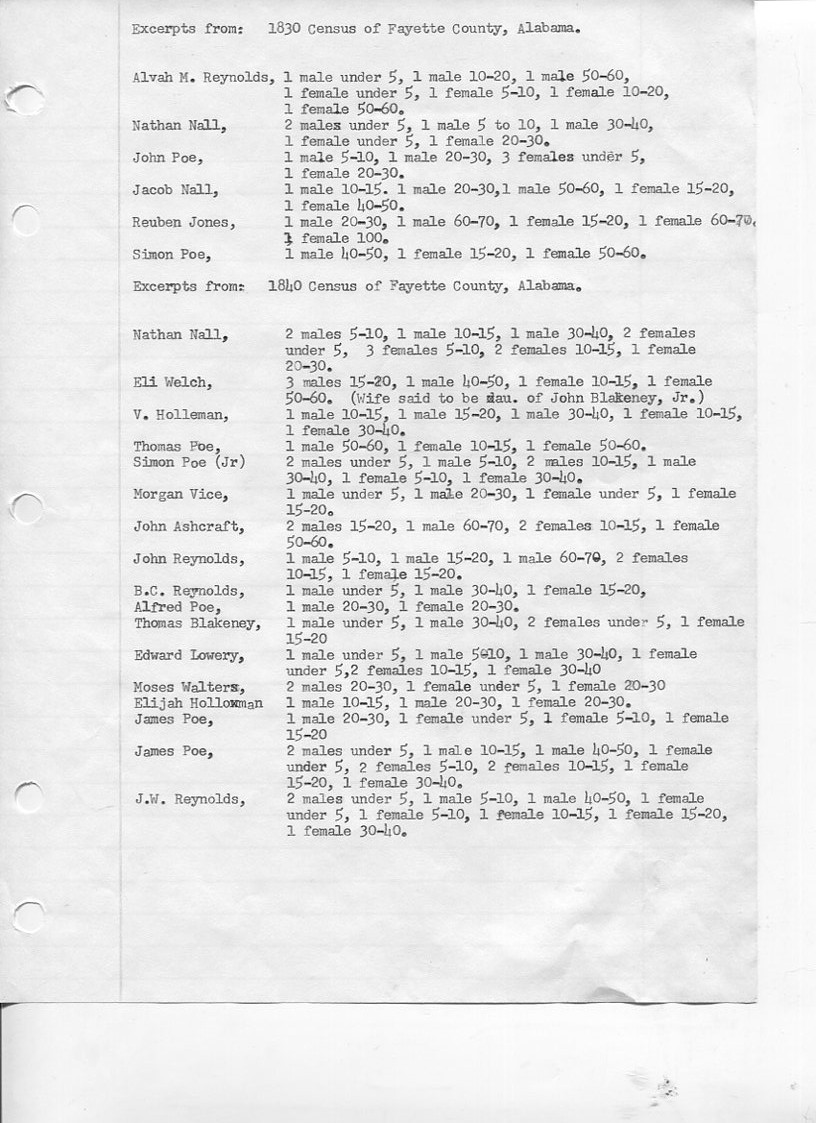 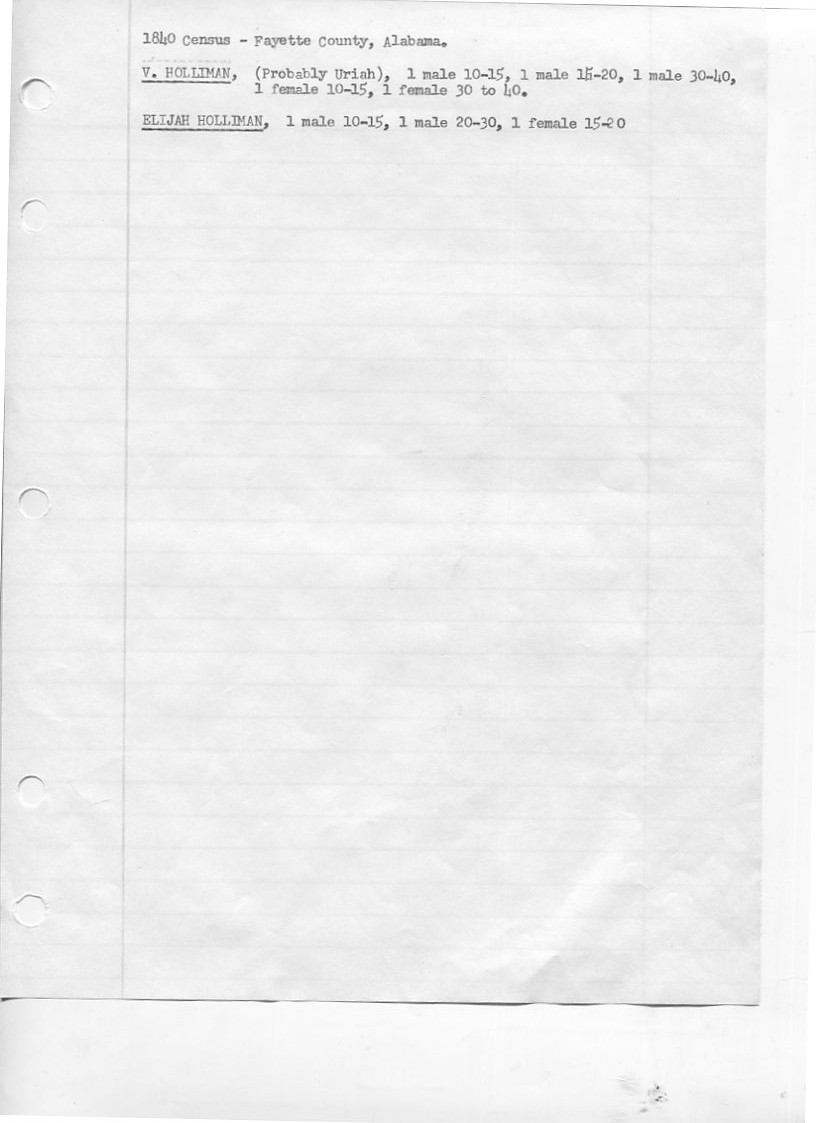 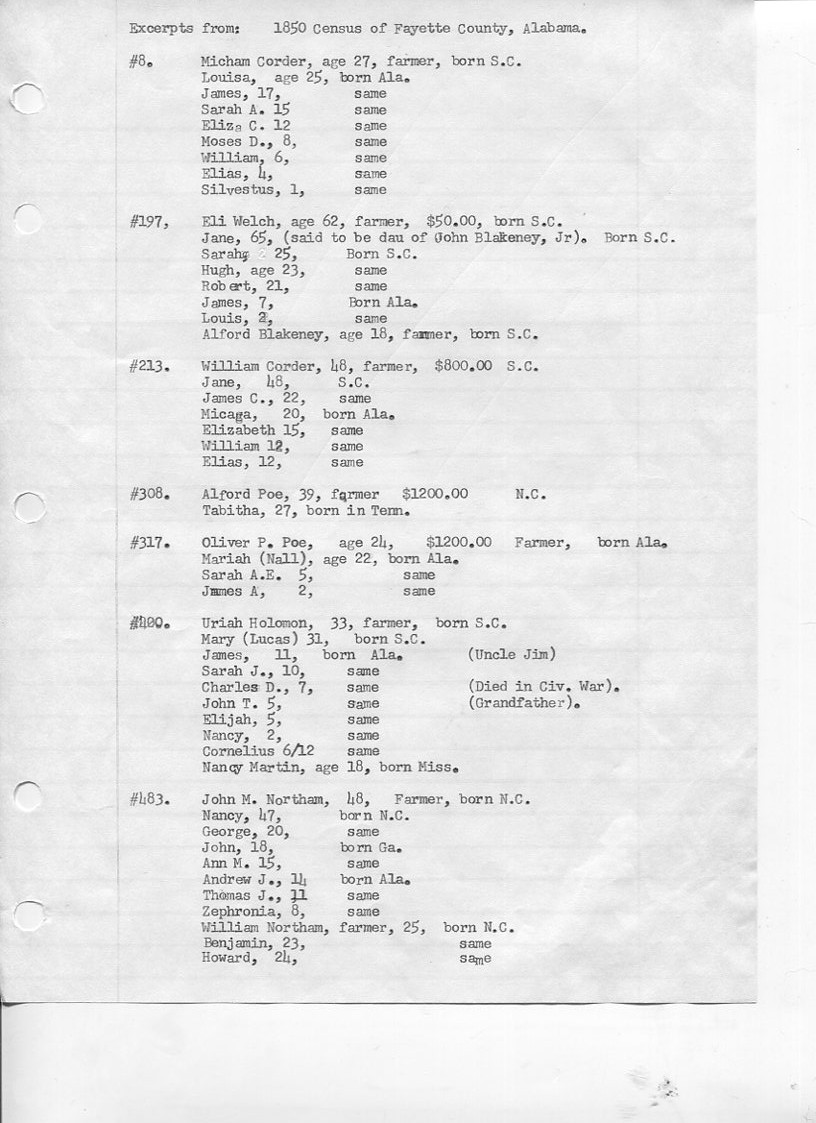 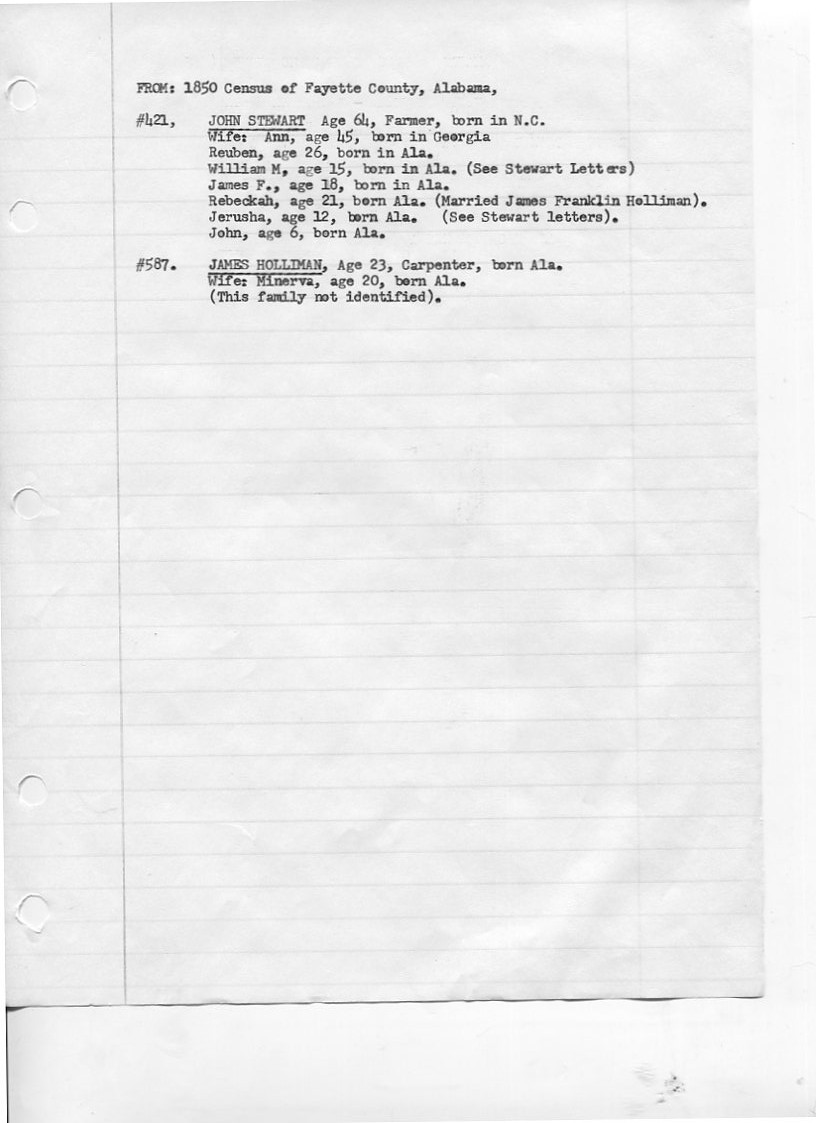 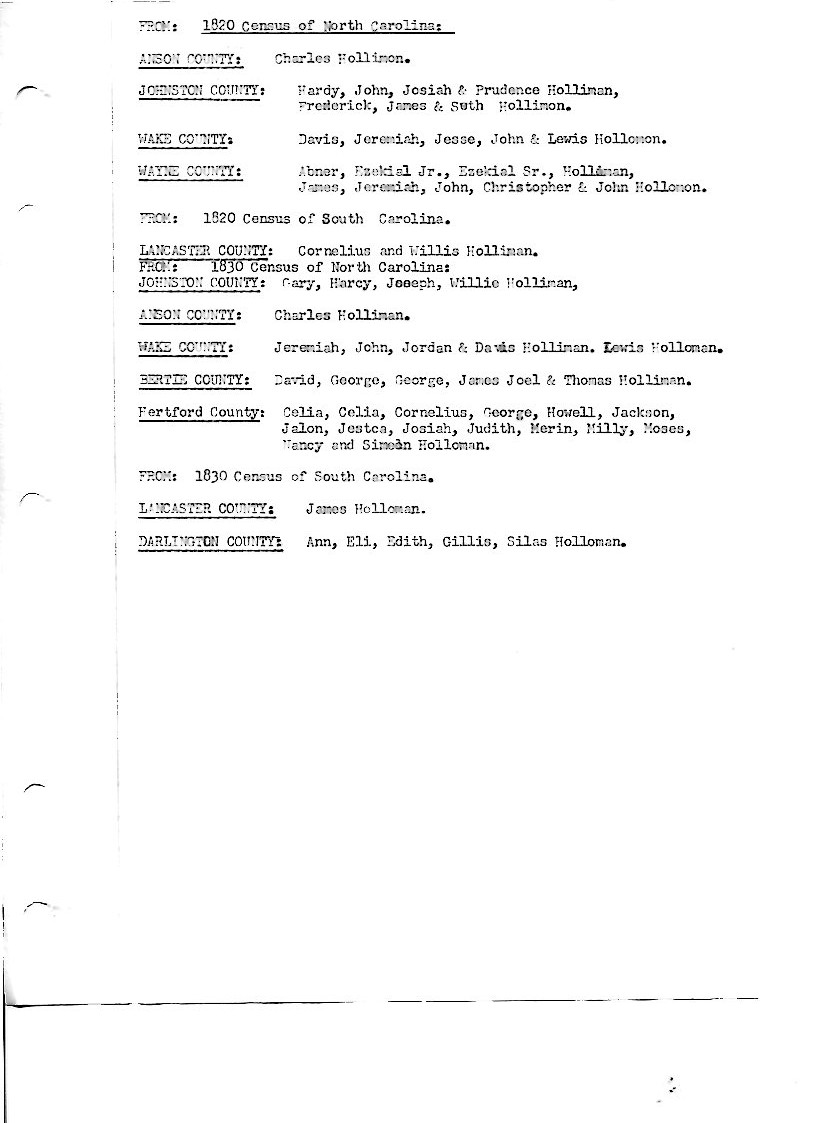 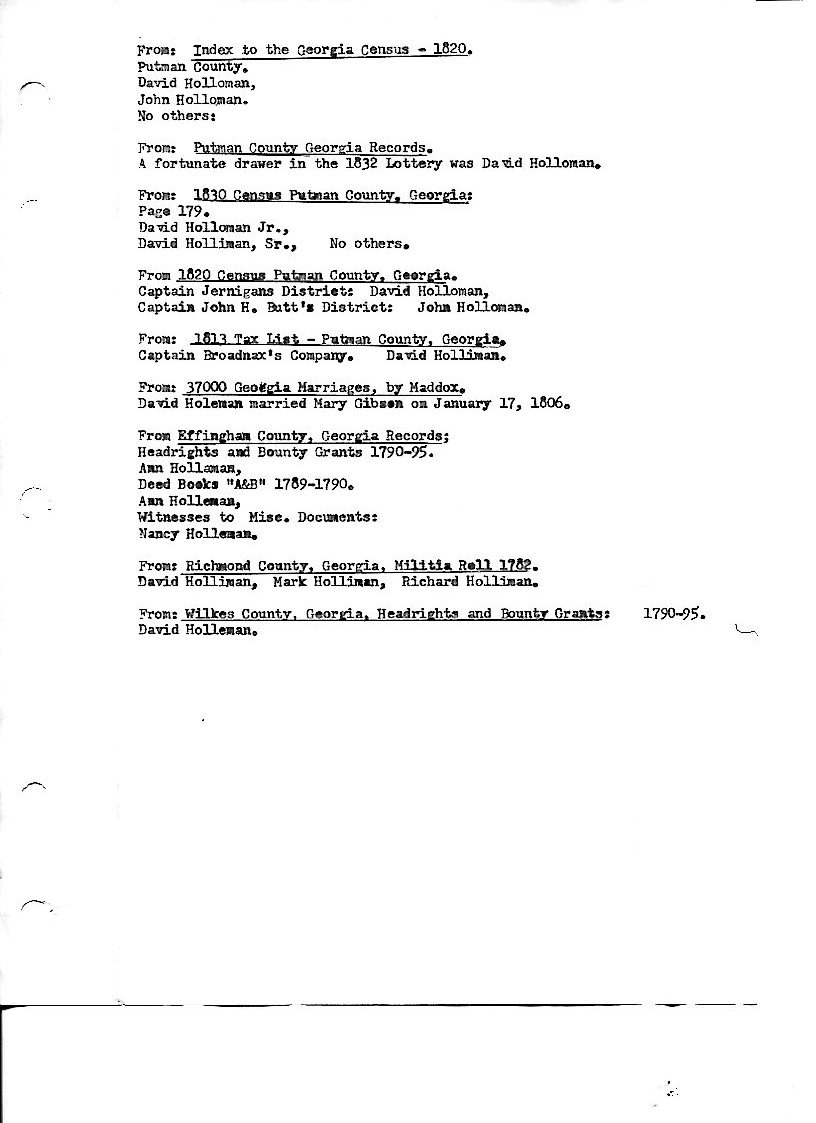 